О проведении публичных слушаний по утверждению проекта Генерального плана сельского поселения Базлыкский сельсовет муниципального района Бижбулякский район Республики Башкортостан             В соответствии со статьей 28 Федерального закона от 29.12.2004 г. № 190- ФЗ «Градостроительный кодекс Российской Федерации», Уставом  сельского поселения Базлыкский сельсовет муниципального района Бижбулякский  район Республики Башкортостан,   ПОСТАНОВЛЯЮ:           1. Создать комиссию по организации и проведению публичных слушаний по обсуждению проекта Генерального плана  сельского поселения Базлыкский сельсовет муниципального района  Бижбулякский район (приложение № 1).         2. Назначить проведение публичных слушаний по проекту Генерального плана  сельского поселения Базлыкский сельсовет муниципального района Бижбулякский  район Республики Башкортостан  на 28 декабря  2014 года.           3. Местом проведения публичных слушаний определить:  с. Базлык , здание администрации сельского поселения Базлыкский сельсовет   каб.№15,  в 15 час. 00 мин.          4. Местонахождение комиссии по организации и проведению публичных слушаний по проекту Генерального плана сельского поселения: с. Базлык, ул. Центральная, д.168а, телефон: 2-41-42,   2-41-65,            Регистрация жителей  сельского поселения, желающих выступить на публичных слушаниях, производится по месту нахождения комиссии и прекращается за три рабочих дня до проведения публичных слушаний.          Замечания и предложения по обсуждению проекта Генерального плана  сельского поселения от граждан и организаций принимаются комиссией по месту ее нахождения.           5. Настоящее  постановление  разместить на официальном сайте  сельского поселения      Базлыкский сельсовет и на информационном стенде в здании администрации сельского      поселения Базлыкский сельсовет.           6. Комиссии по организации и проведению публичных слушаний по обсуждению проекта Генерального плана  сельского поселения организовать проведение публичных слушаний с размещением экспозиции демонстрационных материалов проекта Генерального плана  сельского поселения на весь период проведения публичных слушаний.             7. Контроль за исполнением  настоящего постановления оставляю за собой. И.о.главы сельского поселения                                                             И.Ф.НовиковаПриложение № 1к постановлению главы от 26.11.2014 г. № 17Состав комиссию по организации и проведению публичных слушаний по обсуждению проекта Генерального плана сельского поселения Базлыкский сельсовет муниципального района Бижбулякский  район Республики Башкортостан:Председатель комиссии: Васильева В.И.  - глава  сельского  поселения Базлыкский сельсовет.Башҡортостан Республикаhы                          Бишбyлtк районы                                                                   муниципаль районыБазлыk ауыл советыауыл билtмthе    ХАKИМИӘТЕ452052, БР, Бишбyлtк районы,                                          Базлыk ауыл,Yзtk урамы,168 а                              8(347) 43-2-41-65            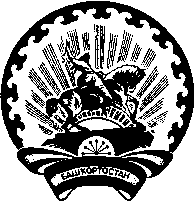                     Республика Башкортостан                       муниципальный район                                                   Бижбулякский район                           АДМИНИСТРАЦИЯсельского поселенияБазлыкский сельсовет                452052, РБ, Бижбулякский район,                село Базлык, ул.Ценральная,168 а                            8(347) 43-2-41-65           Ҡ  А Р А Р                                                                                     ПОСТАНОВЛЕНИЕ          26ноябрь  2014  й                                      № 17                                      26ноября  2014 года Секретарь комиссии:Новикова И.Ф. - управляющий делами  сельского поселения Базлыкский сельсовет. Члены комиссии: Степанова Г.П. -  специалист 2 категории сельского   поселения Базлыкский сельсовет.Мухаметшин Р.Р. - главный  архитектор  администрации  МР Бижбулякский  район   Республики Башкортостан.Кириллова М.В. - депутат сельского поселения  Базлыкский сельсовет муниципального района Бижбулякский район Республики Башкортостан  по избирательному округу №5. Кононова В.В. - депутат сельского поселения  Базлыкский сельсовет муниципального района Бижбулякский район Республики Башкортостан  по избирательному округу №8 .Багаутдинов Р.А- архитектор  « Уралгеоинформ»-филиала ООО «Технология 2000». Кононова В.В.